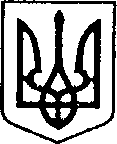 УКРАЇНАЧЕРНІГІВСЬКА ОБЛАСТЬН І Ж И Н С Ь К А    М І С Ь К А    Р А Д АВ И К О Н А В Ч И Й    К О М І Т Е ТР І Ш Е Н Н ЯВід16 травня 2024 р.	    	           м. Ніжин	                                   № 224Про відшкодування коштів перевізникам за пільгове перевезення окремих категорій громадян автомобільним транспортом загального користування в місті Ніжиніза квітень 2024 року	Відповідно до статей 40, 42, 52, 59 та 73 Закону України «Про місцеве самоврядування в Україні», статей 29 та 37 Закону України «Про автомобільний транспорт», Закону України «Про застосування реєстраторів розрахункових операцій у сфері торгівлі, громадського харчування та послуг», статті 91 Бюджетного кодексу України, на виконання міської цільової Програми «Турбота» на 2024р. затвердженої рішенням Ніжинської міської ради VІІI скликання від  8 грудня 2023 року №2-35/2023 (із змінами)  керуючись рішенням виконавчого комітету Ніжинської міської ради № 115 від 19.05.2022  «Про затвердження Порядку відшкодування коштів перевізникам за пільгове перевезення окремих категорій громадян автомобільним транспортом загального користування вмісті Ніжині» виконавчий комітет Ніжинської міської ради вирішив:1 Затвердити Розміри компенсаційних виплат, для відшкодування витрат перевізників за пільгове перевезення окремих категорій громадян автомобільним транспортом загального користування в місті  Ніжині  за квітень 2024 року (додається).	2. Фінансовому управлінню Ніжинської міської ради (Писаренко Л. В.) на виконання міської цільової Програми «Турбота» на 2024р. затвердженої рішенням Ніжинської міської ради VІІI скликання від  8 грудня 2023 року          №2-35/2023(із змінами) виділити управлінню  соціального захисту населення Ніжинської міської ради кошти, для відшкодування витрат перевізників за пільгове перевезення окремих категорій громадян автомобільним транспортом загального користування в м. Ніжині за квітень 2024 року в затверджених обсягах, у межах кошторисних призначень. (КПК 0813033 КЕКВ 2730)3.Управлінню соціального захисту населення Ніжинської міської ради (Смага О.П.) здійснити виплату компенсації витрат перевізників за пільгове перевезення окремих категорій громадян в затверджених обсягах, у межах кошторисних призначень.	4.Управлінню житлово-комунального господарства та будівництва Ніжинської міської ради забезпечити оприлюднення цього рішення на сайті Ніжинської міської ради протягом п’яти робочих днів з дня його прийняття.5. Контроль за виконанням рішення покласти на першого заступника міського голови з питань діяльності виконавчих органів ради Вовченка Ф. І.Міський голова                                                                          Олександр КОДОЛАРозмірикомпенсаційних виплат для відшкодування витрат перевізників за пільгове перевезення окремих категорій громадян автомобільним транспортом загального користування за квітень 2024 рокуЗАТВЕРДЖЕНОрішення виконавчого комітету Ніжинської міської радиВід 16.05.2024р. № 224Назва підприємстваКількість перевезених на пільгових умовах пасажирів (осіб)Сума до відшкодування в межах кошторисних призначень (грн.)Товариство з обмеженою відповідальністю «Пассервіс»62464249856,00Приватне підприємство «Омнібус Н»2068082720,00РАЗОМ83144332576,00